Dzieciństwo Fryderyka Chopina  - imię nazwisko klasa ………………………………...1. Uzupełnij tekst.Fryderyk Chopin urodził się w roku  ____Dzieciństwo spędził w ____________________. Jego nauczycielką muzyki była początkowo ____________________, Tekla Justyna Chopin. Gdy Fryderyk miał __________ lat, rozpoczął naukę gry na ____________________.  Jego nauczyciel – ____________________ ______ – był zaskoczony szybkimi postępami ucznia. W wieku __________ lat Chopin skomponował Poloneza g-moll. Utwór ten został wydany drukiem, a jego mały twórca zyskał sławę.2. Wstaw literę „P” obok zdań prawdziwych, a literę „F” – przy zdaniach fałszywych.Fryderyk był jedynym synem państwa Chopinów. …Ojciec kompozytora był z pochodzenia Niemcem. …Fryderyk Chopin zaczął się uczyć gry na fortepianie w wieku trzech lat. …Fryderyk miał trzy siostry i dwóch braci. …Pierwszy wydrukowany utwór Chopina nosi tytuł Polonez g-moll. …3. Wysłuchaj Poloneza g-moll Fryderyka Chopina (link do You Tube poniżej)
https://www.youtube.com/watch?v=HMvB1pGufQ8

Opisz nastrój tego utworu. Możesz wykorzystać podane wyrazy.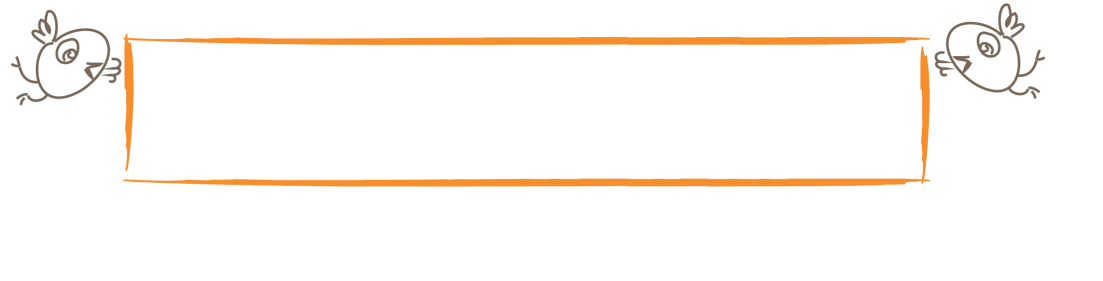 …………………………………………………………4. Rozwiąż krzyżówkę. Następnie wyjaśnij, jaki związek z życiem Fryderyka Chopina ma utworzone hasło. 
(wpisuj kolejne litery do kolejnych kratek ustawiając w nich kursor)
1. Stolica Francji. Znajduje się tam muzeum, w którym można zobaczyć nuty ręcznie zapisane przez Fryderyka Chopina.2. Tak nazywali małego Chopina jego najbliżsi.3. Imię siostry, z którą w dzieciństwie Fryderyk wystawiał sztuki teatralne.4. W wieku siedmiu lat Chopin skomponował między innymi ... wojskowy.5. Miasto, w którym kompozytor spędził dzieciństwo.6. Imię ojca kompozytora.7. Imię najstarszej siostry Fryderyka. 8. Kompozytor, do którego porównywano małego Chopina.9. Wojciech ... – pierwszy nauczyciel Chopina.10. Pierwszy wydrukowany utwór Fryderyka Chopina to ... g-moll.11. Miesiąc urodzenia kompozytora wpisany do jego aktu chrztu.12. Pierwsze imię matki Chopina.Hasło: …..1. Pa r y ż2.3.4.5.6.7.8.9.10.11.12.